Němčina	 7.ročník		den 7. Juni 2020 		Platí pro obě skupinyPS: str. 38 celá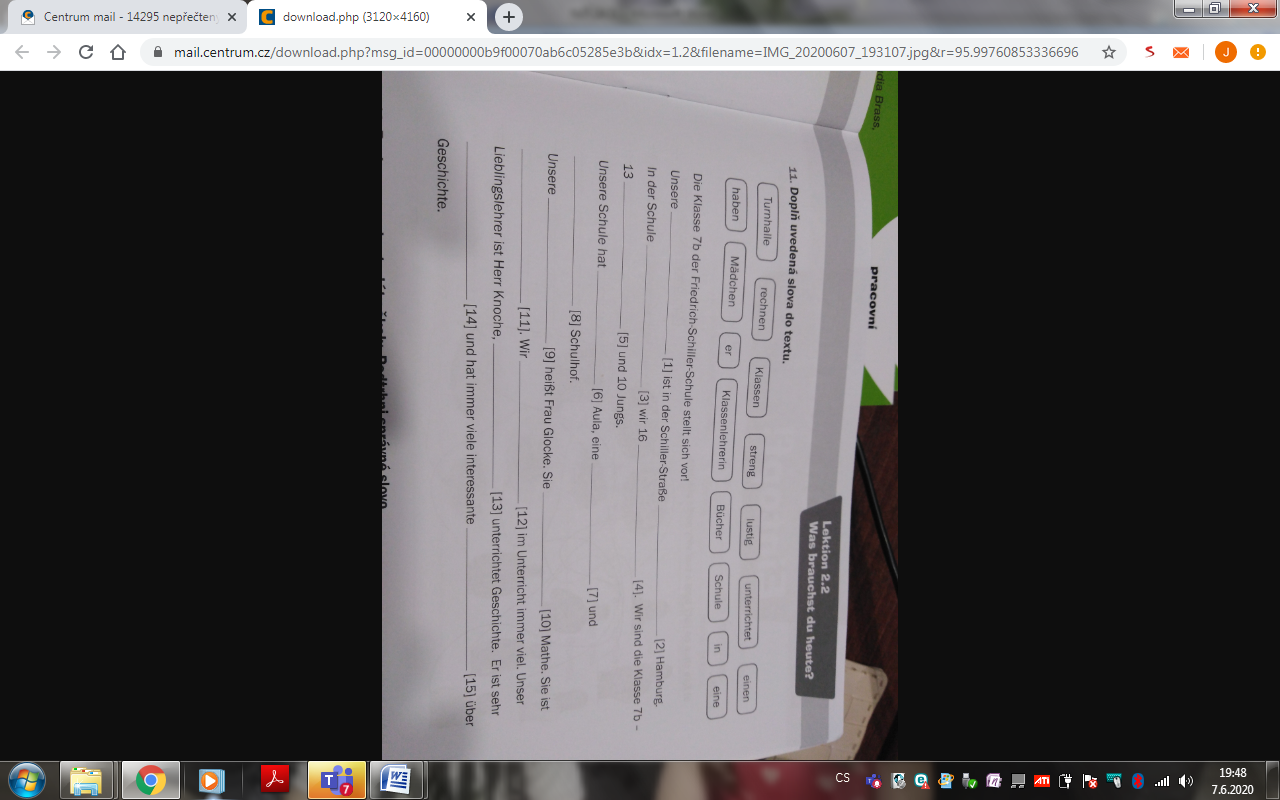 UČ: str. 48 přečíst a do sešitu odpovědět R x F (dole)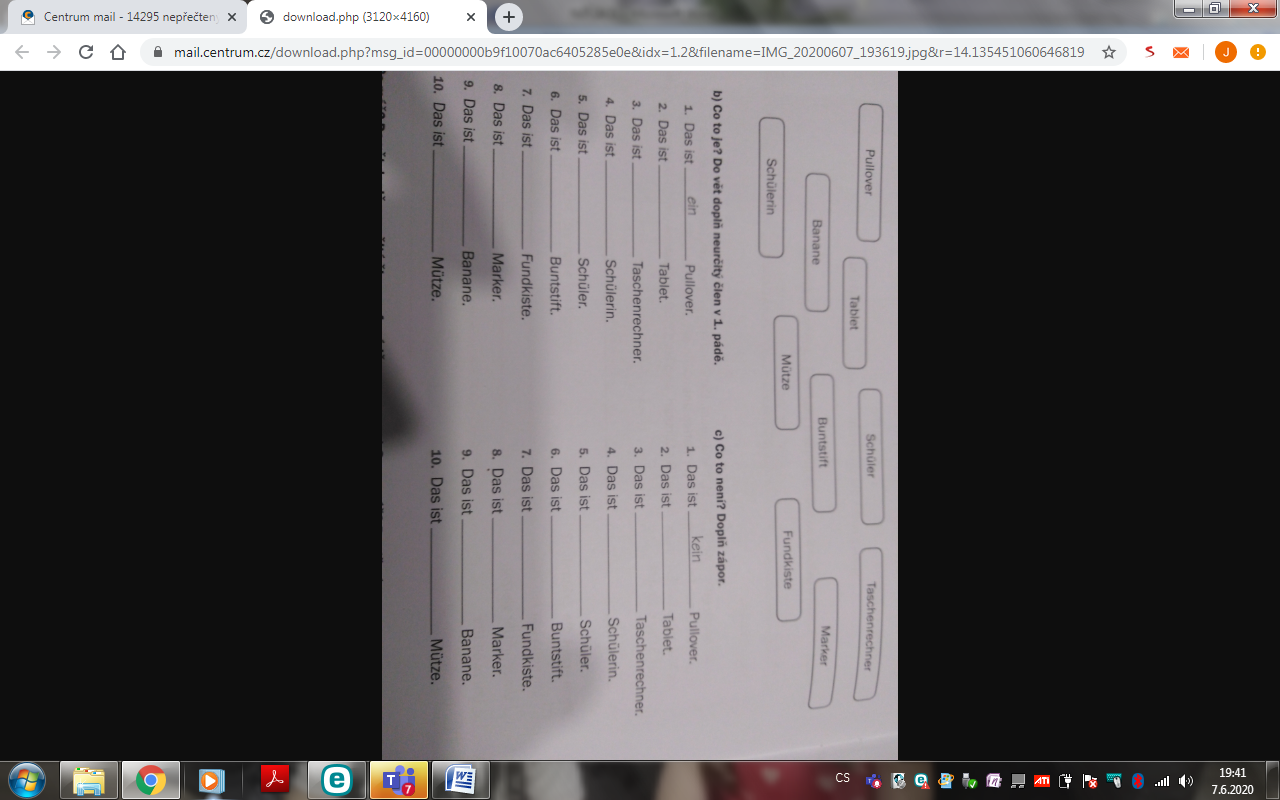 Krásný slunečný týden. Poslat ke kontrole tato dvě cvičení!!!